OBJETO DE CONHECIMENTO: PoemasATIVIDADES: Leia o poema abaixo:Roda à moda antiga                              Elias JoséA garota que está na rodaé uma garota caprichada.Tem a boca de jacaré                                                                                                         e a saia remendada.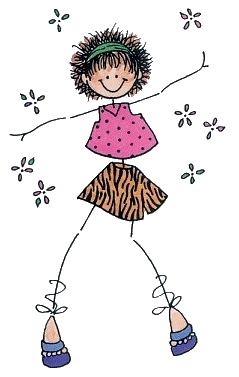 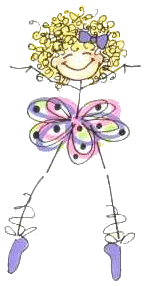 A garota que está na rodaé uma garota assanhada.Tem um nariz de trombonee a testa toda amassada.A garota...Pra terminarvamos falar a verdade: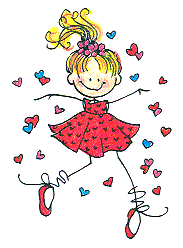 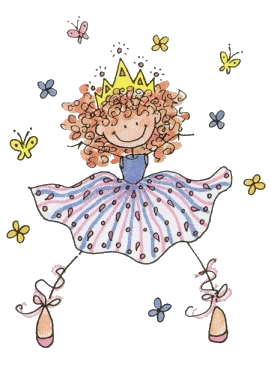 A garota que está na rodaé uma garota pra frente. Quando começa a dançaranima toda a gente.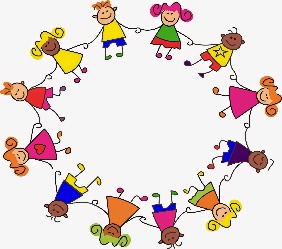                                                                             Disponível em:https://sites.google.com/site/osmelosmelhoresgifs/gifs-boneco-palito. Acesso em: 06 de jul. de 2020.Disponível em: https://mirialima.wordpress.com/about/poesias-para-criancas/. Acesso em 06 de jul. de 2020.1. Com base na leitura do Poema “ Roda a moda antiga”, responda as questões abaixo:a) Quantas estrofes tem o poema?___________________________________________________________________ b) Quantos versos?___________________________________________________________________c) Quantas estrofes de 4 versos?___________________________________________________________________d) Quantas estrofes de 2 versos?___________________________________________________________________2. Agora é com você!a) Explique com suas palavras, que é uma rima.______________________________________________________________________________________________________________________________________ b) Procure no texto de “Elias José” as palavras que estão rimando entre si e escreva a seguir:_________________________________________________________________________________________________________________________________________________________________________________________________________3. Procure no dicionário o significado das palavras.caprichada _________________________________________________________remendada _________________________________________________________assanhada _________________________________________________________amassada __________________________________________________________Agora, crie frases com o significado das palavras que você pesquisou. Suas frases têm que ter sentido com o texto.____________________________________________________________________________________________________________________________________________________________________________________________________________________________________________________________________________4. Coloque as palavras em ordem alfabética:_________________________________________________________________________________________________________________________________________________________________________________________________________ Leia o texto:Maluquices do H                                                                           Pedro BandeiraO H é letra incrível,Muda tudo de repente.Onde ele se intromete,Tudo fica diferente.Se você vem para cá,Vamos juntos tomar chá.Se o sono aparece, Tem um sonho e adormece.Se sai galo do poleiro, Pousa no galho ligeiro.Se a velha quiser ler,Vai a vela acender.Se na fila está a avó,Vira filha, veja só!Se da bolha ele escapar,Uma bola vai virar.Se o bicho perde o H,Com um bico vai ficar.Hora escrita sem H,Ora bolas vai virar.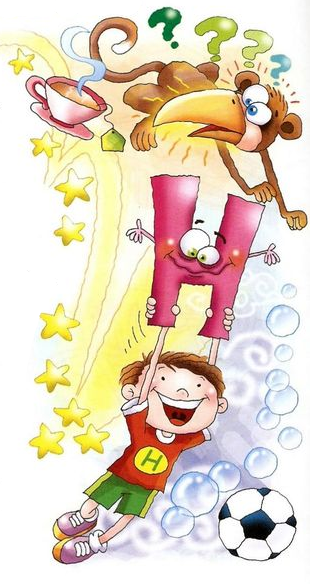 Disponível em: https://br.pinterest.com/pin/853995148064871027/. Acesso em: 06 de jul. de 2020.5. De acordo com o poema de Pedro Bandeira “Maluquices do H”, responda: a) Que tipo de texto é esse?___________________________________________________________________b) Quantos versos ele tem?___________________________________________________________________c) Por que o texto diz que o H é uma letra incrível?______________________________________________________________________________________________________________________________________d) Por que Pedro Bandeira deu esse nome ao texto?______________________________________________________________________________________________________________________________________e) Circule no texto as palavras que rimam.6. O autor do poema diz que onde o H se intromete tudo fica diferente. Veja:cá – chá     sono - sonhoProcure no poema e escreva ao lado, as palavras transformadas pelo H.vela _____________________fila ______________________bola _____________________bico _____________________fala _____________________ ora _____________________ b) Agora acrescente o H e transforme as seguintes palavras:mana ____________________mola _____________________cave _____________________mala _____________________manca ___________________coro _____________________c) Retire do texto a palavra que inicia com a letra H e escreva uma frase.______________________________________________________________________________________________________________________________________7. Leia as palavras abaixo e encontre-as no diagrama, depois escreva uma frase com cada uma delas: ( horta – hospital – hora – hino – higiene – homem – hélice – horário – hábito – hoje )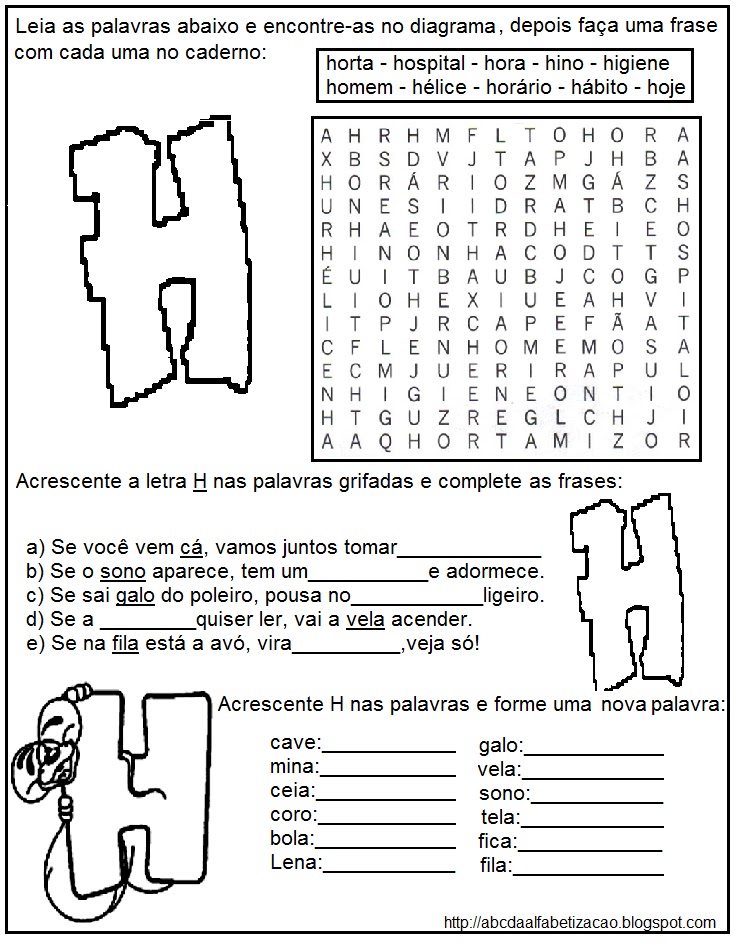 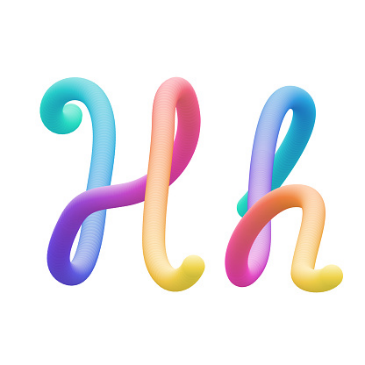 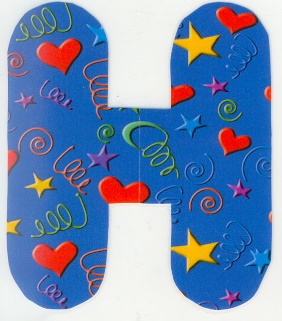 III- RESPOSTAS: 1.a) 4 estrofes.b) 14 versos.c) 3 estrofes.d) 1 estrofes.2. a) É um recurso utilizado para atribuir sons e ritmos aos textos.b) caprichada – remendada    assanhada – amassada    frente - gente3. caprichada  - bela, elegante, linda, formosa.remendada – arranjada, consertada, refeita.assanhada - levadaamassada – amarrotada.Pessoal.4.amassada – assanhada – caprichada – dançar –  garota – gente – jacaré – nariz – remendada – roda – saia – testa – trombone 5.  Esse texto é um poema.20 versos.Porque muda tudo de repente e onde ele se intromete, tudo fica diferente.Pessoal.O H é letra incrível, Muda tudo de repente. Onde ele se intromete,Tudo fica diferente. Se você vem para cá,Vamos juntos tomar chá.Se o sono aparece, Tem um sonho e adormece.Se sai galo do poleiro, Pousa no galho ligeiro.Se a velha quiser ler,Vai a vela acender.Se na fila está a avó,Vira filha, veja só!Se da bolha ele escapar,Uma bola vai virar.Se o bicho perde o H,Com um bico vai ficar.Hora escrita sem H,Ora bolas vai virar.6.a)vela - velhafila  - filhabola  - bolhabico - bichofala - falha ora - hora b) mana - manhamola - molhacave - chavemala - malhamanca - manchacoro - choroHoraFrase pessoal7- 3º ANO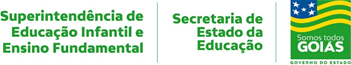 LÍNGUA PORTUGUESAPERÍODO DE REVISÃO – 2ª semanaPERÍODO DE REVISÃO – 2ª semanaHabilidades Essenciais: (EF35LP27) Ler, compreender e apreciar, com certa autonomia, textos em versos, explorando rimas, sons e jogos de palavras, imagens poéticas (sentidos figurados) e recursos visuais e sonoros. EF35LP23-A – Ler poemas e outros textos versificados, observando rimas, aliterações e diferentes modos de divisão dos versos, estrofes e refrões e seus efeitos de sentido. (EF35LP13) Memorizar a grafia de palavras de uso frequente nas quais as relações fonema-grafema são irregulares e com h inicial que não representa fonema.Habilidades Essenciais: (EF35LP27) Ler, compreender e apreciar, com certa autonomia, textos em versos, explorando rimas, sons e jogos de palavras, imagens poéticas (sentidos figurados) e recursos visuais e sonoros. EF35LP23-A – Ler poemas e outros textos versificados, observando rimas, aliterações e diferentes modos de divisão dos versos, estrofes e refrões e seus efeitos de sentido. (EF35LP13) Memorizar a grafia de palavras de uso frequente nas quais as relações fonema-grafema são irregulares e com h inicial que não representa fonema.Nome: Nome: Unidade Escolar:Unidade Escolar: